         ДИФФЕРЕНЦИАЦИЯ ЗВУКОВ  З-Ж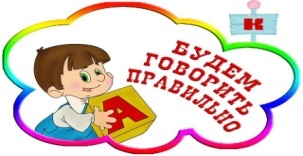           Дифференциация  звуков в  слога и словах:1. ЗА-ЖА     ЗО-ЖО        ЗУ-ЖУ       ЗЫ-ЖИ                 ЖА-ЗА      ЖО-ЗО       ЖУ-ЗУ       ЖИ-ЗЫ2. АЗА-АЖА           АЗУ-АЖУ         АЗЫ-АЖИ         ОЗУ-ОЖУ    АЗО-АЖО           ОЗА-ОЖА         ОЗО-ОЖО          ОЗЫ-ОЖИ3. зыбкий-жидкий                  зовет-живет    залей-жалей                        зал-жал4.  узы-ужи                              везу-вежу                         базар-пожар     вязать-бежать                     лизать-лежать                 Лиза-лыжа5. Жизнь, зажигать, зажим, зажать, возможно,  зажужжать, железо, зажигалка, залежи, забежал, задержал, заслужил, закружить, зажарить, возложу, желтизна, заряжать, зажелтеть.Дифференциация  звуков в словосочетаниях и предложениях:1. Забавный ежик, званый ужин, забытый жакет, тяжелый воз, важный музыкант, измятая кожа, книжный магазин, нежные незабудки, нежные мимозы, железный замок, вязаный жакет, важное задание, южный закат, зеленая жаба, затяжной дождь, желтый зонт, знакомый художник, знаменитый журналист.2. Зоя звонит Жанне. Бизон -дикое животное. Надежда чистит зубы. Зоя покупает книжку.3. Жанна показывает жука Зое. Мама зовет Зою ужинать. Жанна загадывает загадки Жене. Коза бежит к воде. Зоя надевает кожаный пиджак. Над мимозами жужжат жуки. У Жени забавный ежик.4. Дети идут в книжный магазин. На пижаме у Жени медузы. Звонок звенит, а жук жужжит. У магазина Женя и Зоя. Зоя бежит за бумажным змеем. Нежные незабудки цветут у дома.5. У Зои живут ежи и ужи. Зоя каждый день поит козу водой. У Жени заводной зайчик, у Жанны заводной жук.6. Стихи.Звенит звонок,                                                Уж ужа позвал на ужин,Жужжит жучок.                                              Уж совсем не ожидал,Жужжат - звенят,                                            Но ужу не нужен ужин -Звенят -жужжат.                                             Уж уже поужинал.(Е. Крутий)                                                       (Ю. Могутин)